ПОЯСНИТЕЛЬНАЯ ЗАПИСКА      Школьное математическое образование ставит следующие цели обучения:овладение конкретными математическими знаниями, необходимыми для применения в практической     деятельности, для изучения смежных дисциплин, для продолжения образования;интеллектуальное развитие учащихся, формирование качеств мышления, характерных для математической деятельности и необходимых для повседневной жизни;формирование представлений об идеях и методах математики, о математике как форме описания и методе познания действительности;формирование представлений о математике как части общечеловеческой культуры, понимания значимости математики для общественного прогресса.           Преподавание  предмета осуществляется в соответствии с учетом следующего нормативно-правового и  инструктивно-методического обеспечения: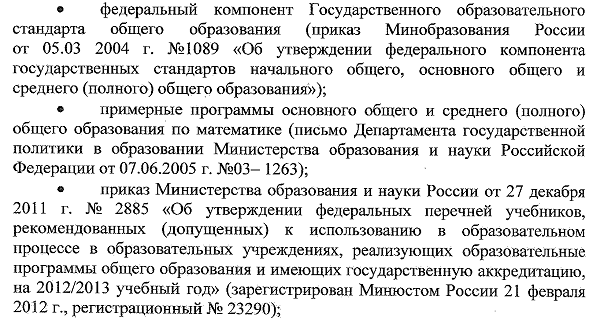 Приложение 4  к письму Министерства Образования и Науки Челябинской области «О преподавании предмета «Математика»  в 2012-2013 учебном годуУчебный план МКОУ Коелгинская  СОШ «Эврика» на 2012-2013 учебный годНа основании требований Государственного образовательного стандарта . в содержании рабочей программы предполагается реализовать актуальные в настоящее время  компетентностный,  личностно ориентированный,  деятельностный подходы, которые определяют задачи обучения:• приобретение математических знаний и умений;• овладение обобщенными способами мыслительной, творческой деятельностей;• освоение компетенций (учебно-познавательной, коммуникативной, рефлексивной, личностного саморазвития, ценностно-ориентационной) и профессионально-трудового выбора.Согласно действующему в школе учебному плану  рабочая программа предусматривает следующую организацию процесса обучения:• в 5 классе базового уровня предполагается обучение в объеме 170 часов (5 часов в неделю)	Настоящая рабочая программа разработана в соответствии с Примерной программой основного общего  образования по математике (базовый уровень), с учетом требований федерального компонента государственного стандарта общего образования и на основе программы по математике. 5-6 класс. Г. В. Дорофеева, И. Ф. Шарыгина, С. Б. Суворовой и др.В 5 классе изучается раздел «Арифметика», даются начальные геометрические представления. Арифметика призвана способствовать приобретению практических навыков, необходимых для повседневной жизни. Она служит базой для всего дальнейшего изучения математики, способствует логическому развитию и формированию умения пользоваться алгоритмами.Курс  строится на индуктивной основе с привлечением элементов дедуктивных рассуждений. Теоретический материал курса излагается на наглядно-интуитивном уровне, математические методы и законы формулируются в виде правил.В ходе изучения курса учащиеся развивают навыки вычислений с натуральными числами, овладевают навыками действий с обыкновенными дробями, продолжают знакомство с геометрическими понятиями, приобретают навыки построения геометрических фигур и измерения геометрических величин.Изучение математики на ступени основного общего образования направлено на достижение следующих целей: 	- систематическое развитие понятия числа, выработка умений выполнять устно и письменно арифметические действия над числами, переводить практические задачи на язык математики;	- подготовка учащихся к изучению систематических курсов алгебры и геометрии;	- овладение системой математических знаний и умений, необходимых для применения в практической деятельности, изучения смежных дисциплин, продолжения образования;	- интеллектуальное развитие, формирование качеств личности, необходимых человеку для полноценной жизни в современном обществе, свойственных математической деятельности: ясности и точности мысли, критичности мышления, интуиции, логического мышления, элементов алгоритмической культуры, пространственных представлений, способности к преодолению трудностей;	- формирование представлений об идеях и методах математики как универсального языка науки и техники, средства моделирования явлений и процессов;	- воспитание культуры личности, отношения к математике как к части общечеловеческой культуры, играющей особую роль в общественном  развитии;	- формирование прочной базы для дальнейшего изучения математики;	- формирование логического мышления;	- формирование умения пользоваться алгоритмами;Изучение математики на ступени основного общего образования направлено на решение следующих задач: 	- сформировать, развить и закрепить навыки действий с обыкновенными дробями, десятичными дробями, рациональными числами;	- познакомить учащихся с понятием процента, сформировать понимание часто встречающихся оборотов речи со словом  «процент»;	- сформировать умения и навыки решения простейших задач на проценты;	- сформировать представление учащихся о возможности записи чисел в различных эквивалентных формах;	- познакомить учащихся с основными видами симметрии на плоскости и в пространстве, дать представление о симметрии в окружающем  мире, развить пространственное и конструктивное  мышление;	- создать у учащихся зрительные образы всех основных конфигураций, связанных с взаимным расположением прямых и окружностей;	- мотивировать введение положительных и отрицательных чисел;	- выработать прочные навыки действия с положительными и отрицательными числами;	- сформировать первоначальные навыки использования букв  для обозначения чисел в записи математических выражений и предложений;	- научить оценивать вероятность  случайного события на основе определения частоты события в ходе эксперимента. В рабочей программе представлены содержание математического образования, требования к обязательному и возможному уровню подготовки обучающегося, виды контроля, а также компьютерное обеспечение урока.          Компьютер нашел свое место в каждой школе. Материально- техническая сторона компьютерной базы школ непрерывно улучшается. Все большее число учащихся осваивают первоначальные навыки пользователя компьютером. Однако в настоящее время недостаточное внимание уделяется разработке методик применения современных информационных технологий, компьютерных и мультимедийных продуктов в учебный процесс и вооружению частными приемами этой методики преподавателей каждого предметного профиля для каждодневной работы с учащимися.  Одна из целей  создания данной рабочей программы – внедрение компьютерных технологий в учебный процесс преподавания математики в 5 классе.  Система уроков условна, но все же выделяются следующие виды:Урок-лекция. Предполагаются  совместные усилия учителя и учеников для решения общей проблемной познавательной задачи. На таком уроке используется демонстрационный материал на компьютере, разработанный учителем или учениками, мультимедийные продукты.Комбинированный урок предполагает выполнение работ и заданий разного вида. Урок–игра. На основе игровой деятельности учащиеся познают новое, закрепляют изученное, отрабатывают различные учебные навыки. Урок решения задач. Вырабатываются у учащихся умения и навыки решения задач на уровне обязательной и возможной подготовке.Урок-тест. Тестирование проводится с целью диагностики пробелов знаний, контроля уровня обученности учащихся, тренировки технике тестирования. Тесты предлагаются как в печатном так и в компьютерном варианте. Причем в компьютерном варианте всегда с ограничением времени.Урок-самостоятельная работа.  Предлагаются разные виды самостоятельных работ.Урок-контрольная работа. Контроль знаний по пройденной темеКомпьютерное обеспечение уроков       В разделе рабочей программы «Компьютерное обеспечение» спланировано применение имеющихся компьютерных продуктов: демонстрационный материал, задания для устного опроса учащихся, тренировочные упражнения, а также различные электронные учебники.Демонстрационный материал (слайды).Создается с целью обеспечения наглядности при изучении нового материала, использования при ответах учащихся. Применение анимации при создании такого компьютерного продукта позволяет рассматривать вопросы математической теории в движении, обеспечивает другой подход к изучению нового материала, вызывает повышенное внимание и интерес у учащихся.                    При решении любых задач использование графической интерпретации условия задачи, ее решения позволяет учащимся понять математическую идею решения, более глубоко осмыслить теоретический материал по данной теме.  Задания для устного счета.Эти задания дают возможность в устном варианте отрабатывать различные вопросы теории и практики, применяя принципы наглядности, доступности. Их можно использовать на любом уроке в режиме учитель – ученик, взаимопроверки, а также в виде тренировочных занятий. Электронные учебники.   Они используются в качестве виртуальных лабораторий при проведении практических занятий, уроков введения новых знаний. В них заключен большой теоретический материал, много тренажеров, практических и исследовательских заданий, справочного материала. На любом из уроков возможно использование компьютерных устных упражнений, применение тренажера устного счета, что активизирует мыслительную деятельность учащихся, развивает вычислительные навыки, так как позволяет осуществить иной подход к изучаемой теме.         Использование компьютерных технологий  в преподавании математики позволяет непрерывно менять формы работы на уроке, постоянно чередовать устные и письменные упражнения, осуществлять разные подходы к решению математических задач, а это постоянно создает и поддерживает интеллектуальное напряжение учащихся, формирует у них устойчивый интерес  к изучению данного предмета.